Star Gymnastics Enrollment FormParticipates Name:Age:						DOB:Caregiver Information:Primary Caregivers Name:				Secondary Caregivers Name:Primary Caregivers Phone #				Secondary Caregivers Phone #Email:							Email:Relationship to Athlete				Relationship to AthleteEmergency Contact:NamePhone #				Allergies:Medications:Tell us a little bit about your athleteHave they had any previous gymnastics or dance?   If yes, Where? 			When?What do you or your athlete wish to gain from your participation at Star Gymnastics?Star Gymnastics uses social media to promote events, do we have permission to use your athletes’ picture?			Caregivers signature______________________Class Schedule18months – 4-year-old 10am-10:45am18months – 4-year-old 10-10:45am4–7-year-olds -Saturdays 11:15am – 12:15pmAdvanced gymnasts Wednesdays 6pm-7pm6–14-year-olds -Thursdays 6:00pm-7:00pmContact informationChristine Morgan 217-417-1828Stargymnastics01@gmail.comPlease join the Facebook page, I provide a lot of information there.The New Star Gymnastics - look for our logo! 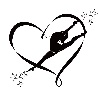 I am so excited to have you and your athlete(s) join the Star Family!!Welcome!Ms. Christine*Please keep this page for your reference*